空き家等の管理でお困りの方、シルバー人材センターにご相談ください。遠隔地にお住まい等で、空き家等の所有者等からのご依頼により、空き家等を定期的に訪問し、点検した内容を報告いたします。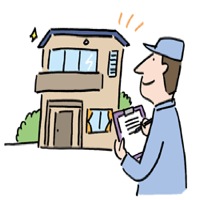 ○ 屋外から家屋の破損等の目視確認建物の屋根、外壁、外窓、雨樋等の状況を目視で点検します。○ 家屋敷地内の雑草や庭木等の状況確認雑草や庭木が繁茂し、隣家との境界を越えていないか等の状態を目視で確認します。○ 防犯確認家屋内への不法侵入や、敷地内への不法投棄がないか確認します。○ 郵便受け内の状態確認郵便受け内の投函物を確認します。　※必要に応じ投函物を所有者等に郵送します（実費請求）。　○ 報告書の作成家屋・敷地内の現状を「作業チェックシート」で確認し、写真付報告書を作成し郵送します。１回の点検作業につき、２，０００円（消費税・事務手数料込み）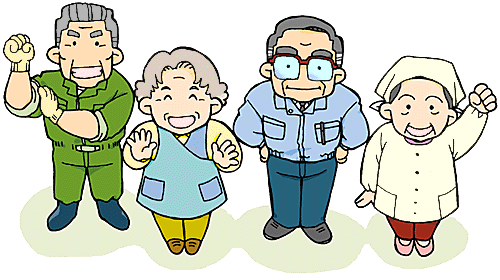 （１時間あたり単価、消費税・事務手数料込み）★ 除　　草： １，０４５円 ～★ 機械草刈： １，２８７円 ～　（燃料費は別途請求）★ 植木剪定： １，２８７円 ～　（５ｍ以上の高所作業は不可）★ 墓地清掃： １，２８７円 ～　（除草・草刈り、墓地磨きは致しません）★ 野外作業：　　要相談　　　  （外回りの小修繕、冬囲い作業）※ 燃料費、材料費が発生する場合は、別途請求します。申込の際は、裏面の申込書をご利用ください。空き家等サポート業務　申込書該当箇所に記入または○をつけてください。お気軽にご相談ください公益社団法人 南会津町シルバー人材センター〒967-0004　福島県南会津郡南会津町田島字後原甲3586番地1　　　　　　　電話：0241-64-5100　　ＦＡＸ：0241-62-4870Mail：minami-s@bz04.plala.or.jp依頼年月日　　　年　　　月　　　日氏　　　名依頼人住所〒　　　－報告書の送付先（住所と同じ場合は記入不要）〒　　　－電話番号ＦＡＸ番号携帯電話番号メールアドレス管理物件所在地南会津町目視点検内容① １回のみ　（　　月　　日希望）② 複数回（希望月すべてに○）　連　絡　事　項（伝えておきたいことなどを記載）公益社団法人 南会津町シルバー人材センター〒967-0004　福島県南会津郡南会津町田島字後原甲3586番地1　　　　　　　電話：0241-64-5100　　ＦＡＸ：0241-62-4870Mail：minami-s@bz04.plala.or.jp